District 54 Little League BaseballTOC Team Affidavit for 2021League Name: ____________________Please clearly print all information. IMPORTANT: No more than 14 players, 1 Manager and 2 Coaches. Plus, one Alternate Coach shall be listed.League Presidents Certification.I hereby certify the Birthdates of all Player listed above and have been substantiated by acceptable proof of age document. Per Little League Policies.I certify that this team played together in the 2021 season in _______________ Division in our Little League.I agree to accept the decision of District 54 as final and binding for this tournament.My team will comply and follow all Little League Rules and Regulations.Signed by League President__________________________                                                      Date: _____________California District 54 Little League  2021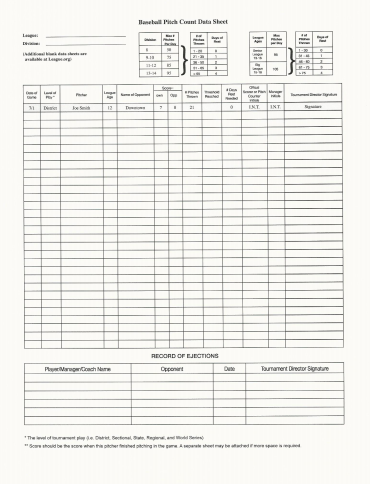 Player First NamePlayers Last NameLittle League AgePlayers Number1234567891011121314First NameLast NameTeam/DivisionCell NumberManagerCoachCoachAlt Coach